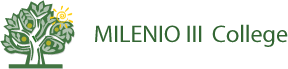 Ficha de Inscripción 2017GRADO:_______________________________APELLIDO Y NOMBRE:___________________________________________________________FECHA DE NACIMIENTO: __________________D.N.I: _________________________________ NACIONALIDAD: ___________________________DOMICILIO:___________________________________________   C.P:_______________________TELEFONO: _____________________________FECHA DE INSCRIPCIÓN:___________________  FECHA DE INGRESO:________________________HORARIO DE PERMANENCIA:_______________ COMEDOR:________________________________NOMBRE Y APELLIDO DE LA MADRE:__________________________________________________D.N.I: _________________________________NACIONALIDAD:_____________________________OCUPACIÓN: ___________________________DOMICILIO LABORAL: ______________________________________________C.P:_____________HORARIO LABORAL :_____________________ TELEFONO LABORAL:  ________________________TEL. CELULAR:  _________________________ MAIL: _____________________________________NOMBRE Y APELLIDO DEL PADRE :____________________________________________________DNI: __________________________________NACIONALIDAD:_____________________________OCUPACIÓN: ___________________________DOMICILIO LABORAL: ___________________________________________C.P:________________HORARIO LABORAL :_____________________ TELEFONO LABORAL:  ________________________TEL. CELULAR:  _________________________ MAIL: _____________________________________AUTORIZACIÓN DE PERSONAS QUE PUEDEN RETIRAR AL NIÑOAPELLIDO Y NOMBRE: ______________________________________________________________D.N.I:_________________________________TELEFONO:_________________________________ DOMICILIO:_______________________________________________________________________APELLIDO Y NOMBRE: ______________________________________________________________D.N.I:_________________________________TELEFONO:_________________________________DOMICILIO:_______________________________________________________________________OBSERVACIONES:__________________________________________________________________ _______________________________________________________________________________________________________________________________________________________________________________                                                                                              _______________Firma de la Madre                                                                                              Firma del Padre